Выпускник с ОВЗ и инвалидностью: выбор профессиональной траекторииОткрыть Выпускник с ОВЗ и инвалидностью: выбор профессиональной траектории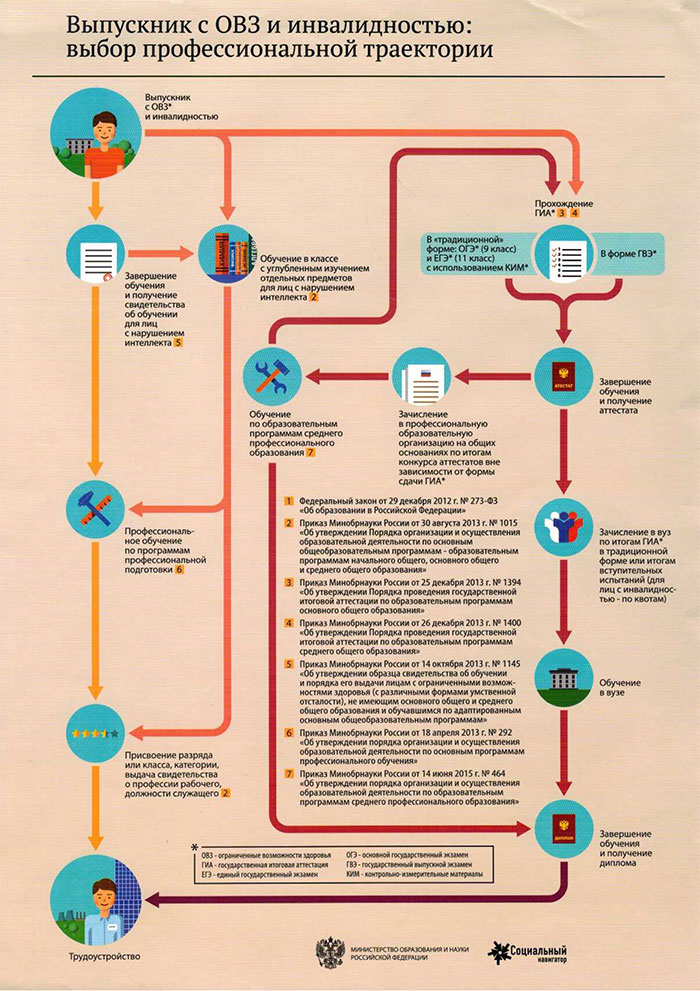 